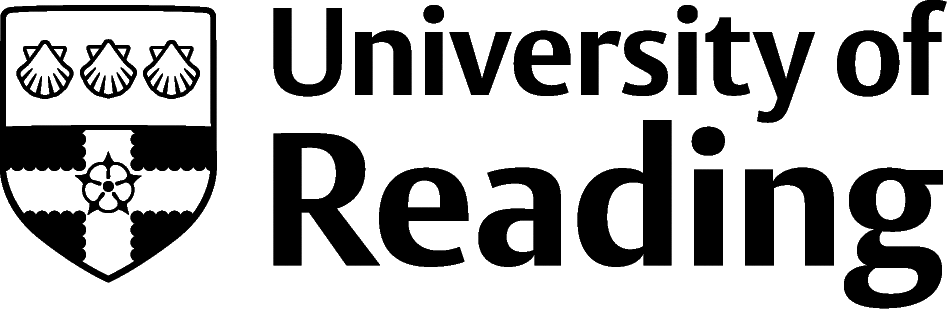 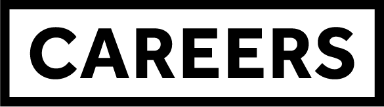 Construction ManagementOverviewMost Construction Management graduates enter the industry as building surveyors or quantity surveyors, both in the UK and overseas. Employers range from private, small to medium sized enterprises, large corporations as well as government departments such as health authorities.Graduates from this discipline choose a wide range of other sectors and roles such as accountancy, banking, finance, teaching, public sector, transport, logistics, business, management consultancy, energy, and utilities. RolesEach job title links through to a broad job description, salary and conditions, entry requirements, typical recruiters, and links to further useful information. Some roles will require further study. Goconstruct.org offers an excellent overview of different roles in the construction sector and how they relate to each other.Building Control SurveyorQuantity SurveyorSite Engineer Logistics and Distribution Manager Financial ManagerContracting Civil EngineerThere are many other roles that construction management students may also choose to pursue:Chartered Loss Adjusters look at insurance claim incidents and decide whether compensation should be paid based on the evidence available.Health Service Managers use data to ensure health provision is efficient and effective.Further Education Lecturers give insight into the Construction sector and teach skills that the sector demands.Facilities Managers are responsible for the management of services and processes that support the main function/business of an organisation.You can view additional job roles by using the Prospects and Indeed.com websites.Building ExperienceBuild work experience for example through Campus Jobs or securing an internshipFind volunteering opportunities to gain experience such as Reading Voluntary Action and Reading Students' UnionApply for a paid research internship UROP (penultimate year students only)Apply for the Reading Internship Scheme – these are paid summer opportunities with local employers which are exclusive to UoR students. These opportunities, and many others are advertised on My Jobs OnlineGet a Thrive mentor and build a relationship with a professional (penultimate year students only)Get involved in a society: look at the full list of societies for one aligned to your interestsIf you are thinking about teaching as a possible career, you could consider volunteering for the University’s Students in Schools scheme.Finding OpportunitiesSector Information and JobsFor many opportunities, speculative applications are recommended as many jobs are not advertised.Prospects.ac.uk provides Property and Construction sector information.Jobsgopublic.com provides a wide range of public sector jobs including Planning.Careers in Logistics contains a current list of vacancies in the Transport and Logistics sector.Further Study/ResearchUniversity of Reading | Find a Masters | Find a PhDGraduate Jobsprospects.ac.uk | targetjobs.co.uk | milkround.com | ratemyplacement.co.uk | gradcracker.com Exploring FurtherThere are many professional bodies associated with these areas which can provide useful information for example:Royal Institute of Chartered Surveyors (rics.org/uk) for information and details on professional training. Royal Town Planning Institute (rtpi.org.uk) has sector information and planning opportunities. The Institution of Structural Engineers (istructe.org) provides information on the profession and training.Institute of Workplace and Facilities Management (iwfm.org.uk) has information on working in this area.Project Management Institute is a community of project managers and has vacancy details. Institution of Civil Engineers (ice.org.uk) has information on the industry and professional development. Get into Teaching (getintoteaching.education.gov.uk) provides relevant information for pursuing a career in education. Accountancy, Banking and Finance Business, Consulting and Management  The skills and knowledge you’ve developed in your degree will be valuable in a wide range of roles and sectors. If you’re thinking of looking further afield but aren’t sure where to start, why not book an appointment with one of our Careers Consultants? Remember, graduates can use the Careers Centre for up to two years after they graduate. Explore our Careers Blog for more industry guidance and useful careers advice!